КОМИТЕТ ПО ФИЗИЧЕСКОЙ КУЛЬТУРЕ И СПОРТУ АДМИНИСТРАЦИИ ГОРОДА МУРМАНСКАФЕДЕРАЦИЯ ХУДОЖЕСТВЕННОЙ ГИМНАСТИКИ ГОРОДА МУРМАНСКАОткрытый Кубок города Мурманска по художественной гимнастике08-09 сентября 2018 г.                                                                                                                             г. МурманскКОМИТЕТ ПО ФИЗИЧЕСКОЙ КУЛЬТУРЕ И СПОРТУ АДМИНИСТРАЦИИ ГОРОДА МУРМАНСКАФЕДЕРАЦИЯ ХУДОЖЕСТВЕННОЙ ГИМНАСТИКИ ГОРОДА МУРМАНСКАОткрытый Кубок города Мурманска по художественной гимнастике08-09 сентября 2018 г.                                                                                                                             г. МурманскКОМИТЕТ ПО ФИЗИЧЕСКОЙ КУЛЬТУРЕ И СПОРТУ АДМИНИСТРАЦИИ ГОРОДА МУРМАНСКАФЕДЕРАЦИЯ ХУДОЖЕСТВЕННОЙ ГИМНАСТИКИ ГОРОДА МУРМАНСКАОткрытый Кубок города Мурманска по художественной гимнастике08-09 сентября 2018 г.                                                                                                                             г. МурманскКОМИТЕТ ПО ФИЗИЧЕСКОЙ КУЛЬТУРЕ И СПОРТУ АДМИНИСТРАЦИИ ГОРОДА МУРМАНСКАФЕДЕРАЦИЯ ХУДОЖЕСТВЕННОЙ ГИМНАСТИКИ ГОРОДА МУРМАНСКАОткрытый Кубок города Мурманска по художественной гимнастике08-09 сентября 2018 г.                                                                                                                             г. МурманскКОМИТЕТ ПО ФИЗИЧЕСКОЙ КУЛЬТУРЕ И СПОРТУ АДМИНИСТРАЦИИ ГОРОДА МУРМАНСКАФЕДЕРАЦИЯ ХУДОЖЕСТВЕННОЙ ГИМНАСТИКИ ГОРОДА МУРМАНСКАОткрытый Кубок города Мурманска по художественной гимнастике08-09 сентября 2018 г.                                                                                                                             г. МурманскКОМИТЕТ ПО ФИЗИЧЕСКОЙ КУЛЬТУРЕ И СПОРТУ АДМИНИСТРАЦИИ ГОРОДА МУРМАНСКАФЕДЕРАЦИЯ ХУДОЖЕСТВЕННОЙ ГИМНАСТИКИ ГОРОДА МУРМАНСКАОткрытый Кубок города Мурманска по художественной гимнастике08-09 сентября 2018 г.                                                                                                                             г. МурманскКОМИТЕТ ПО ФИЗИЧЕСКОЙ КУЛЬТУРЕ И СПОРТУ АДМИНИСТРАЦИИ ГОРОДА МУРМАНСКАФЕДЕРАЦИЯ ХУДОЖЕСТВЕННОЙ ГИМНАСТИКИ ГОРОДА МУРМАНСКАОткрытый Кубок города Мурманска по художественной гимнастике08-09 сентября 2018 г.                                                                                                                             г. МурманскКОМИТЕТ ПО ФИЗИЧЕСКОЙ КУЛЬТУРЕ И СПОРТУ АДМИНИСТРАЦИИ ГОРОДА МУРМАНСКАФЕДЕРАЦИЯ ХУДОЖЕСТВЕННОЙ ГИМНАСТИКИ ГОРОДА МУРМАНСКАОткрытый Кубок города Мурманска по художественной гимнастике08-09 сентября 2018 г.                                                                                                                             г. МурманскКОМИТЕТ ПО ФИЗИЧЕСКОЙ КУЛЬТУРЕ И СПОРТУ АДМИНИСТРАЦИИ ГОРОДА МУРМАНСКАФЕДЕРАЦИЯ ХУДОЖЕСТВЕННОЙ ГИМНАСТИКИ ГОРОДА МУРМАНСКАОткрытый Кубок города Мурманска по художественной гимнастике08-09 сентября 2018 г.                                                                                                                             г. МурманскКОМИТЕТ ПО ФИЗИЧЕСКОЙ КУЛЬТУРЕ И СПОРТУ АДМИНИСТРАЦИИ ГОРОДА МУРМАНСКАФЕДЕРАЦИЯ ХУДОЖЕСТВЕННОЙ ГИМНАСТИКИ ГОРОДА МУРМАНСКАОткрытый Кубок города Мурманска по художественной гимнастике08-09 сентября 2018 г.                                                                                                                             г. МурманскКОМИТЕТ ПО ФИЗИЧЕСКОЙ КУЛЬТУРЕ И СПОРТУ АДМИНИСТРАЦИИ ГОРОДА МУРМАНСКАФЕДЕРАЦИЯ ХУДОЖЕСТВЕННОЙ ГИМНАСТИКИ ГОРОДА МУРМАНСКАОткрытый Кубок города Мурманска по художественной гимнастике08-09 сентября 2018 г.                                                                                                                             г. МурманскКОМИТЕТ ПО ФИЗИЧЕСКОЙ КУЛЬТУРЕ И СПОРТУ АДМИНИСТРАЦИИ ГОРОДА МУРМАНСКАФЕДЕРАЦИЯ ХУДОЖЕСТВЕННОЙ ГИМНАСТИКИ ГОРОДА МУРМАНСКАОткрытый Кубок города Мурманска по художественной гимнастике08-09 сентября 2018 г.                                                                                                                             г. МурманскИтоговый протокол 2005 г.р., КМС, 4 видаИтоговый протокол 2005 г.р., КМС, 4 видаИтоговый протокол 2005 г.р., КМС, 4 видаИтоговый протокол 2005 г.р., КМС, 4 видаИтоговый протокол 2005 г.р., КМС, 4 видаИтоговый протокол 2005 г.р., КМС, 4 видаИтоговый протокол 2005 г.р., КМС, 4 видаИтоговый протокол 2005 г.р., КМС, 4 видаИтоговый протокол 2005 г.р., КМС, 4 видаИтоговый протокол 2005 г.р., КМС, 4 видаИтоговый протокол 2005 г.р., КМС, 4 видаИтоговый протокол 2005 г.р., КМС, 4 вида55Гимнасткаг. р.Разряд имеетГородТренер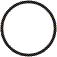 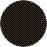 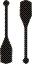 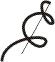 СуммаМЕСТОМЕСТО11Быкова Дарья2005Iг. Мурманск СШОР №13Назаренкова Л.Л., Кулакова Г.В.8,75012,00013,2509,45043,4501122Фаткулина Алина2005Iг. КировскЕременко Е., Савченко А.10,55011,2509,9009,10040,8002233Кудрина Алина2005Iг. Мурманск СШОР №12Смирнова Э.В., Подоляко В.В.9,45010,25010,6008,75039,0503344Левчук Ирина2005Iг. Мурманск СШОР №12Арыкова О.Ю.8,1008,0507,6006,70030,45044Главный судьяКулакова ГалинаГлавный секретарьАнисимова Татьяна